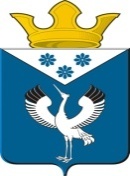 Российская ФедерацияСвердловская областьДумамуниципального образованияБаженовское сельское поселение36-е заседание 4-го созываРЕШЕНИЕОт 25.06.2020г.                                                                                                             № 145с.БаженовскоеО внесении изменений в Устав Баженовского сельского поселения       В целях приведения Устава Баженовского сельского поселения в соответствие с  законодательством, руководствуясь Федеральным законом от 6 октября . №131-ФЗ «Об общих принципах организации местного самоуправления в Российской Федерации»,от 01.05.2019 № 87-ФЗ «О внесении изменений в Федеральный закон «Об общих принципах организации местного самоуправления в Российской Федерации», от 26.07.2019 № 228-ФЗ «О внесении изменений в статью 40 Федерального закона «Об общих принципах организации местного самоуправления в Российской Федерации» и статью 13.1 Федерального закона «О противодействии коррупции», от 02.08.2019 № 283-ФЗ «О внесении изменений в Градостроительный кодекс Российской Федерации и отдельные законодательные акты Российской Федерации», от 16.12.2019 № 432-ФЗ «О внесении изменений в отдельные законодательные акты Российской Федерации в целях совершенствования законодательства Российской Федерации о противодействии коррупции», Закона Свердловской области от 03.03.2020 № 18-ОЗ «О внесении изменения в статью 2 Закона Свердловской области «О закреплении вопросов местного значения за сельскими поселениями, расположенными на территории Свердловской области», в соответствии с итоговым протоколом публичных слушаний о внесении изменений в Устав Баженовского сельского поселения от 29.05.2020, Дума муниципального образования Баженовское сельское поселение      РЕШИЛА:      1. Внести следующие изменения в Устав Баженовского сельского поселения:      1.1. Статью 2 изложить в следующей редакции:Статья 2. Наименование муниципального образованияНаименование муниципального образования – муниципальное образование Баженовское сельское поселение Байкаловского муниципального района Свердловской области.Сокращенная форма наименования муниципального образования – Баженовское сельское поселение.В официальных символах муниципального образования, наименованиях органов местного самоуправления, выборных и иных должностных лиц местного самоуправления, муниципальных правовых актах, а также в других случаях, требующих указания наименования муниципального образования, допускается использование сокращенной формы наименования муниципального образования наравне с наименованием муниципального образования, определенным абзацем первым настоящей статьи.Термины «муниципальное образование Баженовское сельское поселение Байкаловского района Свердловской области», «Баженовское сельское поселение», «сельское поселение», «поселение», «муниципальное образование», применяемые в настоящем Уставе, имеют одинаковое значение.».      1.2. Подпункт 20 пункта 1 статьи 6 после слов «документации по планировке территории,» дополнить словами «выдача градостроительного плана земельного участка, расположенного в границах сельского поселения,»;      1.3. Статью 6 пункт 1 дополнить подпунктом 41 следующего содержания:«41) осуществление мер по противодействию коррупции в границах сельского поселения»;      1.4. Подпункт 13 пункта 3 статьи 22 признать утратившим силу;      1.5. Пункт 3.1. статьи 23 изложить в следующей редакции:«Полномочия депутата прекращаются досрочно в случае несоблюдения ограничений, запретов, неисполнения обязанностей, установленных Федеральным законом от  N 273-ФЗ "О противодействии коррупции", Федеральным законом от  N 230-ФЗ "О контроле за соответствием расходов лиц, замещающих государственные должности, и иных лиц их доходам", Федеральным законом от  N 79-ФЗ "О запрете отдельным категориям лиц открывать и иметь счета (вклады), хранить наличные денежные средства и ценности в иностранных банках, расположенных за пределами территории Российской Федерации, владеть и (или) пользоваться иностранными финансовыми инструментами", если иное не предусмотрено Федеральным законом от  N 131-ФЗ "Об общих принципах организации местного самоуправления в Российской Федерации;»;           1.6. Подпункт 21 пункта 10 статьи 26 после слова "выдает" дополнить словами "градостроительный план земельного участка, расположенного в границах поселения,";            1.7. Пункт 19 статьи 26  изложить в следующей редакции:«19. Глава поселения не вправе:1) заниматься предпринимательской деятельностью лично или через доверенных лиц;2) участвовать в управлении коммерческой или некоммерческой организацией, за исключением следующих случаев:а) участие на безвозмездной основе в управлении политической партией, органом профессионального союза, в том числе выборным органом первичной профсоюзной организации, созданной в органе местного самоуправления, аппарате избирательной комиссии муниципального образования, участие в съезде (конференции) или общем собрании иной общественной организации, жилищного, жилищно-строительного, гаражного кооперативов, товарищества собственников недвижимости;б) участие на безвозмездной основе в управлении некоммерческой организацией (кроме участия в управлении политической партией, органом профессионального союза, в том числе выборным органом первичной профсоюзной организации, созданной в органе местного самоуправления, аппарате избирательной комиссии муниципального образования, участия в съезде (конференции) или общем собрании иной общественной организации, жилищного, жилищно-строительного, гаражного кооперативов, товарищества собственников недвижимости) с предварительным уведомлением Губернатора Свердловской области в порядке, установленном законом Свердловской области;в) представление на безвозмездной основе интересов муниципального образования в совете муниципальных образований Свердловской области, иных объединениях муниципальных образований, а также в их органах управления;г) представление на безвозмездной основе интересов муниципального образования в органах управления и ревизионной комиссии организации, учредителем (акционером, участником) которой является муниципальное образование, в соответствии с муниципальными правовыми актами, определяющими порядок осуществления от имени муниципального образования полномочий учредителя организации либо порядок управления находящимися в муниципальной собственности акциями (долями в уставном капитале);д) иные случаи, предусмотренные федеральными законами;3) заниматься иной оплачиваемой деятельностью, за исключением преподавательской, научной и иной творческой деятельности. При этом преподавательская, научная и иная творческая деятельность не может финансироваться исключительно за счет средств иностранных государств, международных и иностранных организаций, иностранных граждан и лиц без гражданства, если иное не предусмотрено международным договором Российской Федерации или законодательством Российской Федерации;4) входить в состав органов управления, попечительских или наблюдательных советов, иных органов иностранных некоммерческих неправительственных организаций и действующих на территории Российской Федерации их структурных подразделений, если иное не предусмотрено международным договором Российской Федерации или законодательством Российской Федерации.»;       1.8. Статью 29 дополнить пунктом 50 следующего содержания:«50) осуществление мер по противодействию коррупции в границах сельского поселения».2. Настоящее решение опубликовать в газете «Вести Баженовского сельского поселения».3. Направить настоящее решение  на государственную регистрацию в Главное управление Министерства юстиции Российской Федерации по Свердловской области.4. Настоящее Решение вступает в силу со дня его официального опубликования.5. Контроль за выполнением данного решения возложить на комиссию Думы по соблюдению законности и вопросам местного самоуправления.Председатель Думы                                                                                                            муниципального образования                                                                                               Баженовское сельское поселение _______________________________/  Л.Г.ГлухихГлава муниципального образования                                                                                     Баженовское сельское поселение _______________________________/ Л.Г.Глухих